湖南自贸试验区长沙片区临空区块首张营业执照发放二维码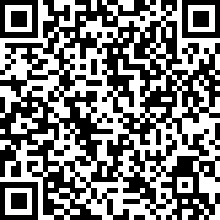 